Publicado en Escariche-Guadalajara el 24/09/2020 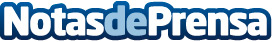 Escariche, el comportamiento ejemplar de un pueblo ante la pandemiaLa villa alcarreña tuvo que renunciar a sus fiestas en un verano en el que, aun con más gente que nunca, la nueva normalidad se ha impuesto gracias a la responsabilidad de los vecinosDatos de contacto:Javier Bravo606411053Nota de prensa publicada en: https://www.notasdeprensa.es/escariche-el-comportamiento-ejemplar-de-un Categorias: Castilla La Mancha Turismo Solidaridad y cooperación http://www.notasdeprensa.es